Health Administration Product Enhancements (HAPE) FY16 Revenue EnhancementIntegrated BillingIB*2*568Deployment, Installation, Back-Out, and Rollback Guide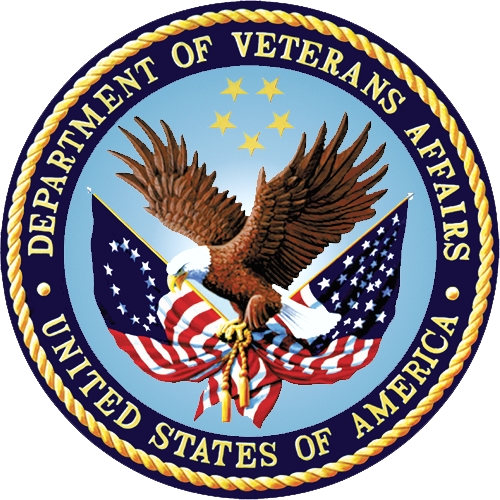 May 2018Department of Veterans AffairsOffice of Information and Technology (OI&T)Revision HistoryArtifact Rationale This document describes the Deployment, Installation, Back-out, and Rollback Plan for new products going into the VA Enterprise. The plan includes information about system support, issue tracking, escalation processes, and roles and responsibilities involved in all those activities. Its purpose is to provide clients, stakeholders, and support personnel with a smooth transition to the new product or software, and should be structured appropriately, to reflect particulars of these procedures at a single or at multiple locations.Per the Veteran-focused Integrated Process (VIP) Guide, the Deployment, Installation, Back-out, and Rollback Plan is required to be completed prior to Critical Decision Point #2 (CD #2), with the expectation that it will be updated throughout the lifecycle of the project for each build, as needed. Table of Contents1	Introduction	11.1	Purpose	11.2	Dependencies	11.3	Constraints	12	Roles and Responsibilities	13	Deployment	23.1	Timeline	23.2	Site Readiness Assessment	23.2.1	Deployment Topology (Targeted Architecture)	23.2.2	Site Information (Locations, Deployment Recipients)	23.2.3	Site Preparation	23.3	Resources	23.3.1	Hardware	33.3.2	Software	33.3.3	Communications	33.3.3.1	Deployment/Installation/Back-Out Checklist	34	Installation	34.1	Pre-installation and System Requirements	34.2	Platform Installation and Preparation	44.3	Download and Extract Files	44.4	Database Creation	44.5	Installation Scripts	44.6	Cron Scripts	44.7	Access Requirements and Skills Needed for the Installation	44.8	Installation Procedure	44.9	Installation Verification Procedure	54.10	Implementation Procedure	54.11	System Configuration	54.12	Database Tuning	55	Back-Out Procedure	65.1	Back-Out Strategy	65.2	Back-Out Considerations	65.2.1	Load Testing	65.2.2	User Acceptance Testing	65.3	Back-Out Criteria	75.4	Back-Out Risks	75.5	Authority for Back-Out	75.6	Back-Out Procedure	75.7	Back-out Verification Procedure	86	Rollback Procedure	86.1	Rollback Considerations	86.2	Rollback Criteria	86.3	Rollback Risks	86.4	Authority for Rollback	86.5	Rollback Procedure	96.6	Rollback Verification Procedure	10List of TablesTable 1: Deployment, Installation, Back-out, and Rollback Roles and Responsibilities	1Table 2: Deployment/Installation/Back-Out Checklist	3IntroductionThis document describes how to deploy and install the HAPE FY16 Revenue Enhancements Integrated Billing patch IB*2*568 as well as how to back-out the product and rollback to a previous version or data set. This document is a companion to the project charter and management plan for this effort. PurposeThe purpose of this plan is to provide a single, common document that describes how, when, where, and to whom the HAPE FY16 Revenue Enhancements Integrated Billing patch IB*2*568 will be deployed and installed, as well as how it is to be backed out and rolled back, if necessary. The plan also identifies resources, communications plan, and rollout schedule. Specific instructions for installation, back-out, and rollback are included in this document. DependenciesThis product is a VistA patch.  Successful deployment and installation of this patch is dependent upon a fully functional and existing VistA system with functional links with FMS and with Central Fee at the Austin Information Technology Center (AITC). ConstraintsThis product is a VistA patch.  The only constraints associated with the patch installation are the required patches as mentioned in the patch description and on the Forum National Patch Module (NPM). Roles and ResponsibilitiesTable : Deployment, Installation, Back-out, and Rollback Roles and ResponsibilitiesDeployment The deployment is planned as a simultaneous national rollout to all 130 VistA production instances.  This section provides the schedule and milestones for the deployment. Timeline The deployment and installation are scheduled to run for 30 days starting with the National Release date and concluding with the National Compliance date by which time all 130 VistA production instances should have the patch installed. Site Readiness Assessment This section discusses the locations that will receive the HAPE FY16 Revenue Enhancements Integrated Billing patch IB*2*568 deployment. Deployment Topology (Targeted Architecture)N/A for a VistA patch. Site Information (Locations, Deployment Recipients) All 130 VistA production instances.  The IOC test sites for this project were Durham (558) and Central Alabama HCS (619).Site Preparation None required other than prerequisite patch installation as described in the patch description and in the Forum NPM.ResourcesThe HAPE FY16 Revenue Enhancements Integrated Billing patch IB*2*568 is a VistA patch and does not require any special or specific resources other than an existing and functional VistA system.Hardware There is no specific hardware required other than that which already hosts the VistA system. This is a software enhancement that will not require additional hardware.Software There is no specific software required other than that which already hosts the VistA system.Communications When VistA patches are nationally released from the Forum National Patch Module (NPM) the patch is automatically sent to the targeted VistA systems nationwide.  When VistA patches are installed at a site, a notification is sent back to the NPM to track which sites have and have not installed a patch.  This is part of the standard VistA patch notifications and communications protocols.Deployment/Installation/Back-Out ChecklistThe Release Management team will deploy the patch IB*2*568, which is tracked in the NPM in Forum, nationally to all VAMCs. Forum automatically tracks the patches as they are installed in the different VAMC production systems as described in the previous section. One can run a report in Forum to identify when the patch was installed in the VistA production at each site, and by whom. A report can also be run, to identify which sites have not installed the patch in their VistA production system as of that moment in time. Therefore, this information does not need to be manually tracked in the chart below. The table is included below if manual tracking is desired and because it is part of the VIP document template.Table 2: Deployment/Installation/Back-Out ChecklistInstallationPre-installation and System RequirementsThis product is a VistA patch.  The only pre-installation and system requirements for deployment and installation of this patch are the prerequisite patches which need to be installed before this patch can be installed.  Platform Installation and PreparationThis product is a VistA patch.  There are three patches for this project and they must be installed in the following order:PRCA*4.5*315IB*2*568PSO*7*463Sites should install patches into the test/mirror/pre-prod accounts before the production account as is the normal VistA patch installation standard convention.When installing any VistA patch, sites should utilize the option “Backup a Transport Global” in order to create a backup message of any routines exported with this patch.Post-installation checksums are found in the patch description and in Forum NPM.Download and Extract FilesN/A for this VistA patch.Database CreationN/A for this VistA patch.Installation ScriptsN/A for this VistA patch.Cron ScriptsN/A for this VistA patch.Access Requirements and Skills Needed for the InstallationTo install this VistA patch, the patch installer must be an active user on the VistA system and have access to the VistA menu option “Kernel Installation & Distribution System” [XPD MAIN] and have VistA security keys XUPROG and XUPROGMODE.  Knowledge on how to install VistA patches using the items on this menu option is also a required skill.Installation ProcedureInstallation Instructions-------------------------This patch may be installed with users on the system although it is recommended that it be installed during non-peak hours to minimizepotential disruption to users.  This patch should take less than 2 minutes to install.1.  Choose the PackMan message containing this patch.2.  Choose the INSTALL/CHECK MESSAGE PackMan option.  3.  From the Kernel Installation and Distribution System Menu, select    the Installation Menu.  From this menu, you may elect to use the    following options:    a.  Backup a Transport Global - This option will create a backup        message of any routines exported with this patch. It will not        backup any other changes such as DD's or templates.    b.  Compare Transport Global to Current System - This option will        allow you to view all changes that will be made when this patch        is installed.  It compares all components of this patch        (routines, DD's, templates, etc.).    c.  Verify Checksums in Transport Global - This option will allow        you to ensure the integrity of the routines that are in the        transport global.4.  To Install the Patch, from the Installation Menu, select the Install    Package(s) option and choose the patch to install. When prompted for    the INSTALL NAME, enter the patch# (IB*2.0*568).5.  When prompted 'Want KIDS to Rebuild Menu Trees Upon Completion of    Install? NO//'  You may press return to accept the default answer of     NO IF your system rebuilds menu trees nightly using TaskMan. If you     do not have this scheduled as a nightly task, you must answer YES to     rebuild the menu trees.  This could affect users on the system     and your installation time will increase.6.  When prompted 'Want KIDS to INHIBIT LOGONs during the install?    NO//, enter 'NO'7.  When prompted 'Want to DISABLE Scheduled Options, Menu Options,     and Protocols? NO//, enter 'NO'Installation Verification ProcedureVerify completed installation by comparing the post-install routine checksums against the published checksums in the patch description and in Forum NPM. Another verification method is to ensure that the build components as listed in the patch description have been correctly installed onto the target VistA system.Implementation ProcedureN/A for this VistA patch.System ConfigurationN/A for this VistA patch.Database TuningN/A for this VistA patch.Back-Out ProcedureBack-Out pertains to a return to the last known good operational state of the software and appropriate platform settings. Back-Out StrategyThe back-out plan for VistA applications is complex and is not able to be a “one size fits all” strategy. The general strategy for VistA software back-out is to repair the code with a follow-up patch. The development team recommends that sites log a ticket if it is a nationally released patch; otherwise, the site should contact the Enterprise Program Management Office (EPMO) directly for specific solutions to their unique problems.Although it is unlikely due to care in collecting approved requirements, SQA/PBM review and multiple testing stages (Primary Developer, Secondary Developer, and Component Integration Testing) a back-out decision due to major issues with this patch could occur during site Mirror Testing, Site Production Testing or after National Release to the Field. The strategy would depend on during which of these stages the decision is made. If during Site Production Testing, unless the patch produces catastrophic problems, the normal VistA response would be for a new version of the test patch correcting defects to be produced, retested and upon successfully passing development team testing would be resubmitted to the site for testing. This project, however, has prepared a set of back-out patch instructions if necessary, as in the case that the project is canceled, or the implemented design is found to be so wrong and detrimental to the site’s delivery of services to Veterans that the software must be removed. If the defects were not discovered until after national release but during the 30 days support period, a new patch will be entered into the National Patch Module on Forum and go through all the necessary milestone reviews etc. as an emergency patch. After 30 days, the VistA Maintenance Program would produce the new patch, either to correct the defective components or to back-out.Back-Out ConsiderationsIt is necessary to determine if a wholesale back-out of the patch IB*2*568 is needed or if a better course of action is to correct through a new version of the patch (if prior to national release) or through a subsequent patch aimed at specific areas modified or affected by the original patch (after national release). A wholesale back-out of the patch will still require a new version (if prior to national release) or a subsequent patch (after national release). If the back-out is post-release of patch IB*2*568, this patch should be assigned status of “Entered in Error” in Forum’s NPM.  Load TestingN/A for this VistA patch.User Acceptance TestingThis is detailed in the User Stories in Rational Tools Management.Back-Out CriteriaThe decision to back-out this VistA patch will be made by Health Product Support, CPAC Revenue System Management staff, and the Development Team.  Criteria to be determined based on separate and unique factors and will be evaluated upon post-patch installation use of the product.Back-Out RisksN/A for this VistA patch.Authority for Back-OutBack-out authorization will be determined by a consensus consisting of the following individuals:Health Product Support ManagementRelease ManagersCPAC Revenue System ManagersDevelopment TeamBack-Out ProcedureDuring the VistA Installation Procedure of the KIDS build, the installer can back up the modified routines using the ‘Backup a Transport Global’ action. The installer can restore the routines using the MailMan message that were saved prior to installing the patch. The back-out procedure for global, data dictionary and other VistA components is more complex and will require issuance of a follow-up patch to ensure all components are properly removed. All software components (routines and other items) must be restored to their previous state at the same time and in conjunction with restoration of the data. This back-out may need to include a database cleanup process. Please contact the EPMO for assistance if the installed patch that needs to be backed out contains anything at all besides routines before trying to back-out the patch. If the installed patch that needs to be backed out includes a pre or post install routine, please contact the EPMO before attempting the back-out.From the Kernel Installation and Distribution System Menu, selectthe Installation Menu. From this menu, you may elect to use thefollowing option. When prompted for the INSTALL enter the patch #.    a. Backup a Transport Global - This option will create a backup       message of any routines exported with this patch. It will not       backup any other changes such as DD's or templates.Locate the Transport Global Backup message which should have been created as a part of the patch installation and restore the software from that Packman message containing the pre-installation version of the routines.  If this message was not created or cannot be found, then contact Health Product Support for help in generating a new Packman message from another source.Back-out Verification ProcedureThe success of the back-out can be verified by verifying checksums for the routines removed to validate that they reflect the nationally released checksums. Rollback ProcedureRollback pertains to data associated with this patch.Rollback ConsiderationsIt is necessary to determine if a wholesale rollback of the data associated with patch IB*2*568 is needed or if a better course of action is to correct the data through a new version of the patch (if prior to national release) or through a subsequent patch aimed at specific areas modified or affected by the original patch (after national release). A wholesale rollback of the data associated with this patch will still require a new version (if prior to national release) or a subsequent patch (after national release).   Rollback CriteriaThe decision to rollback the data associated with this VistA patch will be made by Health Product Support, CPAC Revenue System Management staff, and the Development Team.  Criteria to be determined based on separate and unique factors and will be evaluated upon post-patch installation use of the product.Rollback RisksRollback risks include being able to restore the database to what it looked before this patch was installed without introducing database corruption.  For example, new rate types are being added by this patch into the RATE TYPE file (#399.3).  This is a core IB dictionary file.  If subsequent bills are created for one of the new rate types, and it is decided that a full rollback of this data is needed, then a decision needs to be made as to what to do with new bills with these new rate types.Authority for RollbackRollback of the data associated with this patch will be determined by a consensus consisting of the following individuals:Health Product Support ManagementRelease ManagersCPAC Revenue System ManagersDevelopment TeamRollback ProcedureThere are several areas to consider for a full and complete rollback of the data associated with this patch.  It may be determined that it is acceptable to leave some of this data in place to avoid risk of database corruption while removing other data associated with this patch.The following list contains data in the VistA database which was altered by the installation of this patch.  A full and complete rollback of this data would involve deleting all this data.  For every item in this list, care must be taken to recognize if any other data files point to these new entries in these dictionary files.  The FileMan delete action will prompt the user as to what should be done in these cases:PROSTHETICS COVERAGE entry in the INSURANCE RIDERS file (#355.6)PROSTHETICS entry in the PLAN LIMITATION CATEGORY file (#355.31)Three new rate types in the RATE TYPE file (399.3)HUMANITARIAN REIMB. INS.INELIGIBLE REIMB. INS.DENTAL REIMB. INS.Seven new rate schedule/rate type combinations in the RATE SCHEDULE file (#363)HR-INPT^HUMANITARIAN REIMB. INS.^1^INPATIENTHR-OPT^HUMANITARIAN REIMB. INS.^3HR-RX^HUMANITARIAN REIMB. INS.^3HR-OPT DENTAL^DENTAL REIMB. INS.^3IR-INPT^INELIGIBLE REIMB. INS.^1^INPATIENTIR-OPT^INELIGIBLE REIMB. INS.^3IR-RX^INELIGIBLE REIMB. INS.^3IB Error entry “IB815” in the IB ERROR file (#350.8)Security key “IB PARAMETER EDIT” in the Security key file (19.1)This new security key should be removed from the following 4 menu options in file 19 and any previous security keys used for these menu items should be put back in place.[IB EDIT SITE PARAMETERS] “Enter/Edit IB Site Parameters”[IBT EDIT TRACKING PARAMETERS] “Claims Tracking Parameter Edit”[IB AUTO BILLER PARAMS] “Enter/Edit Automated Billing Parameters”[IBJ MCCR SITE PARAMETERS] “MCCR Site Parameter Display/Edit”Remove menu item “Manually Add Prosthetics to Claims Tracking” [IBT SUP MANUALLY QUE PRSTHTCS] from parent menu option “Supervisors Menu (Claims Tracking)” [IBT SUPERVISORS MENU].  Also delete the new menu item from the OPTION file (#19).Restore the 2 List Templates modified by this patch (IBJT ACTIVE LIST and IBJT INACTIVE LIST).  Capture the raw data for these list templates from the LIST TEMPLATE file (#409.61) from an environment that does not have this patch installed and use this as the basis for restoring these 2 list template data.Rollback Verification ProcedureVerify that all the above data components have been removed from the system as described in the previous section.Template Revision HistoryDateVersionDescriptionAuthorReviewers5/25/20180.7Updated document to fit current VIP template and reflect changes to patches.REDACTEDREDACTEDREDACTEDREDACTED4/14/20170.6Updated document based on VA feedback. Deleted line items in Section 2 and updated MUMPS in Section 4.7REDACTEDREDACTEDREDACTEDREDACTED3/17/20170.5Updated checksums to current value.REDACTEDREDACTEDREDACTED2/3/20170.4Added version to cover page and updated Heading 1 throughout the document. Updated 4.2, 4.3, 4.5, 4.7, 4.8 and 5.2 per VA comments.REDACTEDREDACTEDREDACTEDREDACTED12/12/20160.3Reviewed VA responses and made changes per to feedback. REDACTEDREDACTEDREDACTED11/17/20160.2Initial DraftREDACTEDREDACTEDREDACTEDREDACTED10/13/20160.1Initial Document creation  REDACTEDTeamPhase / RoleTasksHealth Product SupportDeploymentPlan and schedule deployment (including orchestration with vendors)Health Product Support and existing local VAMC and CPAC processesDeployment Determine and document the roles and responsibilities of those involved in the deployment.Health Product Support and VIP Release AgentDeploymentTest for operational readiness Health Product SupportDeploymentExecute deploymentDesignated VistA patch installer for this packageInstallationPlan and schedule installation Designated VistA patch installer for this package and VIP Release AgentInstallationEnsure authority to operate and that certificate authority security documentation is in placeCPAC Revenue AnalystsInstallationsCoordinate training Designated VistA patch installer for this package, and CPAC Revenue Analysts, Health Product Support, and Development TeamBack-outConfirm availability of back-out instructions and back-out strategy (what are the criteria that trigger a back-out) Product Development Team during warranty period, afterwards (software only) Tier 1, Tier 2, Tier 3 / VistA MaintenancePost DeploymentHardware, Software and System SupportActivityDayTimeIndividual who completed taskDeployInstallBack-OutDateVersionDescriptionAuthorMarch 20162.2Changed the title from Installation, Back-Out, and Rollback Guide to Deployment and Installation Guide, with the understanding that Back-Out and Rollback belong with Installation. VIP TeamFebruary 20162.1Changed title from Installation, Back-Out, and Rollback Plan to Installation, Back-Out, and Rollback Guide as recommended by OI&T Documentation Standards CommitteeOI&T Documentation Standards CommitteeDecember 20152.0The OI&T Documentation Standards Committee merged the existing “Installation, Back-Out, Rollback Plan” template with the content requirements in the OI&T End-user Documentation Standards for a more comprehensive Installation Plan.OI&T Documentation Standards CommitteeFebruary 20151.0Initial DraftLifecycle and Release Management